ANALISIS ALIH KODE DAN CAMPUR KODE BAHASA JAWA DAN BAHASA INDONESIA DALAM INTERAKSI WARGA DESA NAMO BINTANG DUSUN II SUMBERINGINSKRIPSIOlehDWI DAHNISYAH PUTRINPM. 181214010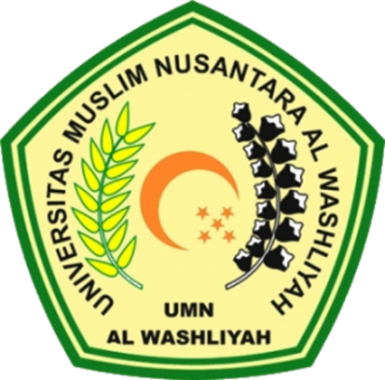 PROGRAM STUDI PENDIDIKAN BAHASA DAN SASTRA INDONESIAFAKULTAS KEGURUAN ILMU PENDIDIKANUNIVERSITAS MUSLIM NUSANTARA AL-WASHLIYAHMEDAN2022ANALISIS ALIH KODE DAN CAMPUR KODE BAHAS JAWA DAN BAHASA INDOESIA DALAM INTERAKSI WARGA DESA NAMO BINTANG DUSUN II SUMBERINGINSkripsi ini Diajukan untuk melengkapi Tugas-tugas dan Memenuhi Syarat-syarat Untuk Mencapai Gelar Sarjana Pendidikan pada Jurusan Pendidikan Bahasa dan SeniProgram Studi Pendidikan Bahasa Indonesia dan Sastra IndonesiaOlehDWI DAHNISYAH PUTRINPM: 181214010PROGRAM STUDI PENDIDIKAN BAHASA DAN SASTRA INDONESIA FAKULTAS KEGURUAN ILMU PENDIDIKANUNIVERSITAS MUSLIM NUSANTARA AL-WASHLIYAHMEDAN 2022